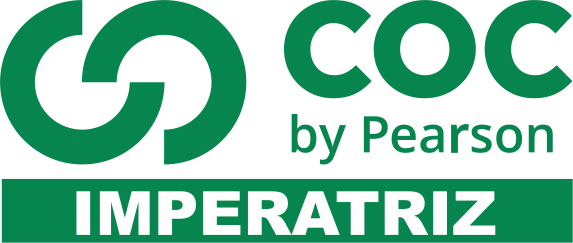 INSTRUÇÕESLeia o texto abaixo e responda às questões de 01 a 16.O homem e a galinha
Ruth RochaEra uma vez um homem que tinha uma galinha. Era uma galinha como as outras.
Um dia a galinha botou um ovo de ouro. O homem ficou contente. Chamou a mulher:
– Olha o ovo que a galinha botou.
A mulher ficou contente:
– Vamos ficar ricos!
E a mulher começou a tratar bem da galinha.
Todos os dias a mulher dava mingau para a galinha. Dava pão-de-ló, dava até sorvete. E a galinha todos os dias botava um ovo de ouro.
Vai que o marido disse:
– Pra que este luxo todo com a galinha? Nunca vi galinha comer pão-de-ló… Muito menos sorvete! 
Vai que a mulher falou:
– É, mas esta é diferente. Ela bota ovos de ouro!
O marido não quis conversa:
– Acaba com isso, mulher. Galinha come é farelo.
Aí a mulher disse:
– E se ela não botar mais ovos de ouro?
– Bota sim! – o marido respondeu.
A mulher todos os dias dava farelo à galinha. E a galinha botava um ovo de ouro.
Vai que o marido disse:
– Farelo está muito caro, mulher, um dinheirão! A galinha pode muito bem comer milho.
– E se ela não botar mais ovos de ouro?
– Bota sim. – respondeu o marido.
Aí a mulher começou a dar milho pra galinha. E todos os dias a galinha botava um ovo de ouro.
Vai que o marido disse:
– Pra que este luxo de dar milho pra galinha? Ela que cate o de-comer no quintal!
– E se ela não botar mais ovos de ouro?
– Bota sim – o marido falou.
Aí a mulher soltou a galinha no quintal. Ela catava sozinha a comida dela. Todos os dias a galinha botava um ovo de ouro.
Um dia a galinha encontrou o portão aberto.
Foi embora e não voltou mais.
Dizem, eu não sei, que ela agora está numa boa casa onde tratam dela a pão-de-ló.01 – O texto recebe o título de O homem e a galinha, por quê ?
a) Porque eles são os personagens principais da história narrada.
b) Porque eles representam, respectivamente, o bem e o mal na história.
c) Porque são os narradores da história.
d) Porque ambos são personagens famosos de outras histórias.
02 – O marido não queria tratar a galinha de forma especial para:
a) economizar dinheiro.
b) ganhar fama.
c) não acostumá-la mal.
d) não chamar atenção.
03 – Na passagem “onde tratam dela a pão-de-ló”, a expressão destacada significa:
a) desprezada.
b) infeliz.
c) humilhada.
d) bem tratada.
e) maltratada.04 – A mulher tratava bem a galinha porque ela era:
a) comum.
b) diferente.
c) pequena.
d) velha.
05 – Qual das características a seguir pode ser atribuída à galinha?
a) avareza
b) conformismo
c) ingratidão
d) revolta
06 – A galinha foi embora para:
a) procurar outras galinhas.
b) mudar de galinheiro.
c) procurar boa comida.
d) fugir dos maus tratos.
07 – Antes de dizer que a galinha deveria catar “o de-comer no quintal”, o que o marido mandou a mulher dar para a galinha?
a) Milho
b) Pão-de-ló
c) Sorvete
d) Ovos
08 – Qual das alternativas a seguir não é correta em relação ao homem da fábula?
a) É um personagem preocupado com o corte de gastos.
b) Mostra ingratidão em relação à galinha.
c) Demonstra não ouvir as opiniões dos outros.
d) Revela sua maldade nos maus-tratos em relação à galinha.09 – Era uma vez um homem que tinha uma galinha. De que outro modo poderia ser dita a frase destacada?
a) Era uma vez uma galinha, que vivia com um homem.
b) Era uma vez um homem criador de galinhas.
c) Era uma vez um proprietário de uma galinha.
d) Era uma vez uma galinha que tinha uma propriedade.
10 – Era uma vez é uma expressão que indica tempo:
a) bem localizado
b) determinado
c) preciso
d) indefinido
11- A segunda frase do texto diz ao leitor que a galinha era uma galinha como as outras. Qual o significado dessa frase?
a) A frase tenta enganar o leitor, dizendo algo que não é verdadeiro.
b) A frase mostra que era normal que as galinhas botassem ovos de ouro.
c) A frase indica que ela ainda não havia colocado ovos de ouro.
d) A frase mostra que essa história é de conteúdo fantástico.
12 – O que faz a galinha ser diferente das demais?
a) Botar ovos todos os dias independentemente do que comia.
b) Oferecer diariamente ovos a seu patrão avarento.
c) Pôr ovos de ouro antes da época própria.
d) Botar ovos de ouro a partir de um dia determinado.
13 – O homem ficou contente. O conteúdo dessa frase indica um (a):
a) causa
b) tempo
c) explicação
d) consequência
14 – A presença de travessões no texto indica:
a) a admiração da mulher
b) a surpresa do homem
c) a fala dos personagens
d) a autoridade do homem
15 – Que elementos demonstram que a galinha passou a receber um bom tratamento, após botar o primeiro ovo de ouro?
a) pão-de-ló / mingau / sorvete
b) milho / farelo / sorvete
c) mingau / sorvete / milho
d) sorvete / farelo / pão-de-ló
16 – Dizem, eu não sei… Quem é o responsável por essas palavras?
a) o homem
b) a galinha
c) o narrador
d) a mulher
Preencha o cabeçalho de forma legível e completa.A interpretação das questões faz parte da avaliação.Certifique-se de que, em cada questão, todo o desenvolvimento e as operações estejam explícitos, o não cumprimento do item anulará a questão.Utilize somente caneta de tinta azul ou preta. Prova feita a lápis não será corrigida e não terá direito à revisão.Serão anuladas as avaliações em que forem constatados: termos pejorativos ou desenhos inadequados.Procure cuidar da boa apresentação de sua prova (organização, clareza, letra legível).As respostas com rasuras e/ou líquido corretor não serão revisadas e nem aceitas.Não é permitido ter celulares e/ou objetos eletrônicos junto ao corpo, sobre a carteira ou com fácil acesso ao aluno durante a realização da avaliação, sob pena de sua anulação.Em caso de “cola” a prova será anulada e zerada imediatamente pelo professor ou fiscal de sala.